QUINQUAGÉSIMO PRIMEIRO PERÍODO ORDINÁRIO DE SESSÕES	OEA/Ser.PDe 10 a 12 de novembro de 2021	AG/OD-1/21Cidade da Guatemala, Guatemala	10 novembro 2021VIRTUAL		Original: espanholORDEM DO DIAPRIMEIRA SESSÃO PLENÁRIAQuinta-feira, 11 de novembro de 202110h30 – 11h00 (horário de Washington, D.C.)Eleição da Presidência da Assembleia GeralAprovação dos acordos adotados pela Comissão PreparatóriaRelatório da Presidência (AG/doc. 5741/21)Aprovação do projeto de agenda (AG/doc. 5723/21)Aprovação do projeto de calendário (AG/doc. 5725/21 rev. 3)Relatório do Secretário-Geral sobre credenciais (AG/doc. 5744/21)Instalação da Comissão GeralAtribuição de temas e eleição da Presidência da Comissão Geral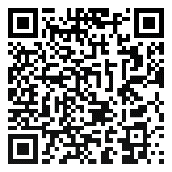 